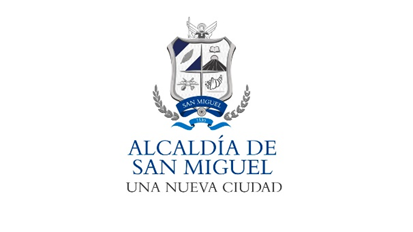 Alcaldía Municipal de San Miguel, Unidad de Acceso a la Información Pública/OIR: En la ciudad de San Miguel, a las ocho horas y cincuenta minutos del día veintitrés de julio del año dos mil veintiuno. Con vista de la solicitud de acceso a la información ingresada a través del correo electrónico de la unidad oir@sanmiguel.gob.sv, a la cual se le asigno el correlativo ALC SM-2021-026 D, recibida el día 22 del corriente mes y año, en la cual requiere:*·Se solicita información sobre la última obra pública ejecutada por la municipalidad de San Miguel, detallando costos, lugar y beneficiarios.Sobre el particular, el infrascrito Oficial de Información hace las siguientes consideraciones:          - Que la solicitud ingresada no se realizara examen de admisión, ni gestión de la misma por ser información Oficiosa lo peticionado, y debe estar disponible al público.- Se otorga de forma inmediata lo solicitado sin realizar gestiones internas a través de memorándums, ya que la información solicitada se encuentra disponible en el portal de Transparencia de esta municipalidad, se envía el Link correspondiente para el acceso a dicha información solicitada.POR TANTO, de conformidad a los artículos 2,6 lit. C ,50 lits. d, g ,h, i, k, 65, 66, 69, 70, 71, 72,73,   de la Ley de Acceso a la Información Pública, el suscrito Oficial de Información RESUELVE:-Entréguese de forma inmediata lo solicitado por estar disponible dicha información por su carácter oficioso--Quedan a salvo los derechos del ciudadano establecidos en la Ley de Acceso a la Información Pública.-Notifíquese al solicitante por el medio dejado para tal efecto.Lic. Miguel ZelayaOficial de Información